致知達德親屬．師友篇：尊重別人尊重對方權利、感受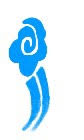 故事：將心比心看故事故事改編自（唐）李延壽《南史．列傳第三十八‧陸慧曉傳》一起分享如果你是那位老農夫，被看門人看不起，而且拒諸門外，你有甚麼感受？你會怎樣做呢？你認為陸慧曉禮待地位卑微的人，是一件有失威嚴的事嗎？為甚麼？不同階層、不同職業的人都應該獲得同樣的尊重嗎？為甚麼？你曾無禮地對待別人嗎？如果試過，應該怎樣改善呢？試說一個「己所不欲，勿施於人」的生活故事。多讀一點名句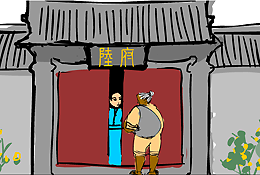 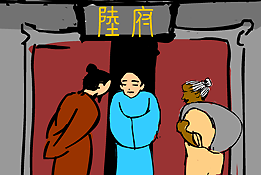 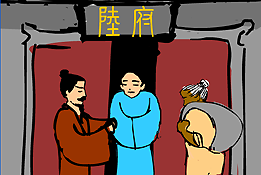 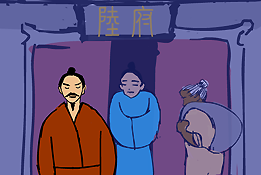 